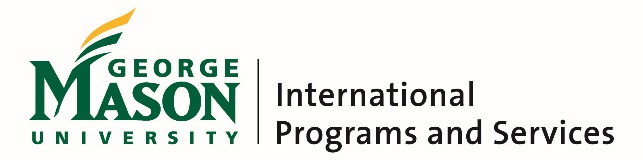 On Campus Employment Certification for International Students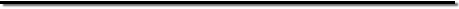     STEP #1:                                                                TO BE COMPLETED BY STUDENT Student Name: _______________________________________________       G #: ____________________________________
 If you are an INTO Mason student, please mark the correct box. If not, please go to STEP #2. I am an INTO Mason Academic English Student               I am an INTO Mason Pathways Student STEP #2:		                   TO BE COMPLETED BY ON-CAMPUS EMPLOYER  Date: _____________________  Hiring On-Campus Employer at George Mason University:  ______________________________________________________(Name of employer)  Student Job Title/Description: _____________________________________________________________________________      	_	___________________________________________  Start Date: _________________   (must be date within next 30 days)  Employer’s Contact Information: ___________________________________________________________________________  Employer Identification Number (EIN):   54-0836354      ______________ (Other)  Student’s Immediate Supervisor:  ________________   Phone/Email: _____________________________________________   Employer’s Signature: _______________________________________      Date: _____________________________________     Title: _________________________________________________________________________________________________	   STEP #3:  TO BE COMPLETED BY THE DESIGNATED SCHOOL OFFICIAL OR RESPONSIBLE OFFICER/AROThis is to certify that the student named above is maintaining F-1 or J-1 non-immigrant status as a full-time student at GEORGE MASON UNIVERSITY. F-1 students are eligible for half-time (20 hr./wk.) employment on campus during the semester and full-time during university breaks, incident to status.   J-1 students may also work half-time (20 hr./wk.) and full-time during university breaks with written authorization from the J-1 Responsible Officer (RO) or Alternate Responsible Officer (ARO).  This student is eligible for and has been offered on campus employment at GEORGE MASON UNIVERSITY. As required by Internal Revenue Code section 6109, the student will need a social security number for purposes of reporting wages and the withholding of taxes by the employer.   Designated School Official OR Responsible Officer/ARO                                       Signature	                      Date    INTO Mason Academic Advisor 					 Signature	                      Date